MODULO ADOZIONE LIBRI DI TESTO SCUOLA PRIMARIA _____________________a.s. 2024/2025      Nuova adozione      	          ConfermaRelazione dei docenti con le motivazioni della proposta di adozione*:Data,  									Firma dei docenti								__________________________								__________________________								__________________________	* Indicare la coerenza con le Indicazioni Nazionali, con il PTOF, con le innovazioni scientifico/didattiche, la presentazione degli argomenti, l'impostazione metodologica, le caratteristiche tecniche ecc...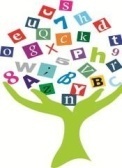 MINISTERO DELL’ISTRUZIONE E DEL MERITODirezione Didattica Statale I CircoloAgropoli (SA) MINISTERO DELL’ISTRUZIONE E DEL MERITODirezione Didattica Statale I CircoloAgropoli (SA) MINISTERO DELL’ISTRUZIONE E DEL MERITODirezione Didattica Statale I CircoloAgropoli (SA) 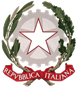 Codice Fiscale:81000750653 Codice Mecc.. : saee09900bCodice Fiscale:81000750653 Codice Mecc.. : saee09900bE-mail saee09900b@struzione.it              Sito Web: www.primocircoloagropoli.edu.itIndirizzo: Piazza della Repubblica, n. 1-84043-Agropoli (SA)Indirizzo: Piazza della Repubblica, n. 1-84043-Agropoli (SA)                     P.E.C.saee09900b@pec.istruzione.it                             Tel/Fax :  0974 - 823209Indirizzo: Piazza della Repubblica, n. 1-84043-Agropoli (SA)Indirizzo: Piazza della Repubblica, n. 1-84043-Agropoli (SA)Docente/iDisciplina/eClasse/iSez.Disciplina/eCodice ISBNCodice ISBNAutoreEditoreTitoloVolume n.Titolo